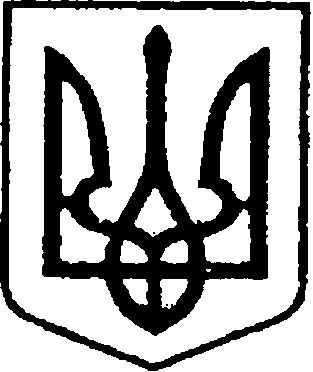                                                            	УКРАЇНА	         	 ЧЕРНІГІВСЬКА ОБЛАСТЬ    Н І Ж И Н С Ь К А    М І С Ь К А    Р А Д А 74 сесія VII скликанняР І Ш Е Н Н Явід  12 червня 2020 р.                              м. Ніжин	                                № 4-74/2020Відповідно до статей 25, 26, 42, 59, 60, 73 Закону України «Про місцеве самоврядування в Україні», Закону України «Про внесення змін до деяких законодавчих актів України, спрямованих на запобігання виникненню і поширенню коронавірусної хвороби (COVID-19)» від 17.03.2020р. №530-IX, ст.29 Закону України «Про захист населення від інфекційних хвороб», Закону України «Про внесення змін до Податкового кодексу України та інших законів України щодо підтримки платників податків на період здійснення заходів, спрямованих на запобігання виникненню і поширенню коронавірусної хвороби (COVID-19)» від 17.03.2020 р. №533-IX, постанови Кабінету Міністрів України від 11.03.2020 р. №211 (зі змінами), Наказу Міністерства регіонального розвитку, будівництва та житлово-комунального господарства України від 21.10.2011 р. № 244 «Про затвердження Порядку розміщення тимчасових споруд для провадження підприємницької діяльності», «Порядку здійснення роздрібної торгівлі через дрібнороздрібну  торговельну мережу шляхом використання автомагазинів, автокафе, авторозвозок, автоцистерн», затвердженого рішенням Ніжинської міської ради від 18.08.2015 року, Регламентy Ніжинської міської ради Чернігівської області VII скликання, затвердженого рішенням Ніжинської міської ради від 24.11.2015 р. №1-2/2015 (зі змінами), рішення виконавчого комітету Ніжинської міської ради від 12.03.2020 р. «Про запобігання занесенню та поширенню на території Ніжинської МОТГ випадків гострої респіраторної хвороби, спричиненої коронавірусом COVID-19» (зі змінами від 17.03.2020 р.), міська рада вирішила:1.Внести зміни до пункту 1 рішення Ніжинської міської ради від 25 березня 2020 року №9-70/2020 «Про зменшення орендної плати орендарям об’єктів комунальної власності Ніжинської міської об’єднаної територіальної громади на період карантину, спричиненого коронавірусом COVID-19», виклавши його в наступній редакції:«1. Зменшити орендну плату, яка встановлена/затверджена рішенням Ніжинської міської ради або її виконавчим комітетом за об’єкти комунальної власності Ніжинської міської об’єднаної територіальної громади та розмір пайової участі в утриманні об’єкта благоустрою на 99% орендарям та суб’єктам підприємницької діяльності строком з 17 березня 2020 року до завершення карантину, спричиненого коронавірусом COVID-19 – прийняття Кабінетом Міністрів України відповідної постанови за умови подання відповідної заяви та дотримання карантинного режиму та акту обстеження щодо встановлення факту призупинення та нездійснення діяльності суб’єктами підприємницької діяльності.»	2. Міському голові створити комісію щодо встановлення факту призупинення та нездійснення діяльності суб’єктами підприємницької діяльності. В разі виявлення комісією факту, здійснення суб’єктами підприємницької діяльності, сплата за оренду комунального майна та розмір пайової участі буде нараховуватись та сплачуватись в повному обсязі.3. Управлінню комунального майна та земельних відносин Ніжинської міської ради (Онокало І.А.) та комунальному підприємств «Оренда комунального майна» (Шумейко О.М.) довести дане рішення до відома всіх балансоутримувачів майна комунальної власності та суб’єктам підприємницької діяльності.4. Начальнику відділу комунального майна управління комунального майна та земельних відносин Ніжинської міської ради Федчун Н.О., забезпечити оприлюднення даного рішення на офіційному сайті Ніжинської міської ради протягом п’яти робочих днів після його прийняття.5. Організацію виконання даного рішення покласти на першого заступника міського голови з питань діяльності виконавчих органів ради Олійника Г.М.6. Контроль за виконанням даного рішенням покласти на постійну комісію міської ради з питань соціально-економічного розвитку міста, підприємницької діяльності, дерегуляції, фінансів та бюджету (голова комісії Мамедов В. Х.).Міський голова							                   А.В. ЛінникПро внесення змін до рішення Ніжинської міської ради УІІ скликання №6-71/2020 від 08.04.2020р. «Про внесення змін до п.1 рішення Ніжинської міської ради від 25 березня 2020 року №9-70/2020 «Про зменшення орендної плати орендарям об’єктів комунальної власності Ніжинської міської об’єднаної територіальної громади на період карантину, спричиненого коронавірусом COVID-19»